St Helen’s ChuRCH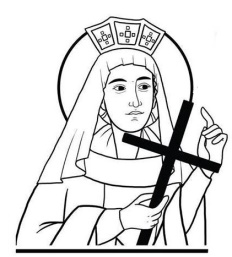 Watford WD24 6NJ01923 223175watfordnorth@rcdow.org.ukPriest of the DioceseFather Voy & Deacon Liam Lynchwww.rcdow.org.uk/watfordnorthfacebook.com/sthelenswatfordinstagram.com/sthelenswatford twitter.com/sthelenswatford_____________________________________________________________ Whatever is beautiful, whatever is meaningful, whatever brings you happiness, may it be yours this Christmas.  And I pray that the true spirit of this great event of the Incarnation shines in your heart and illuminates your path.Thank you for your support and guidance this year.Merry Christmas and best wishes for a healthy, happy and peaceful New Year.Fr VoyCHRISTMAS MASSES FOR 2022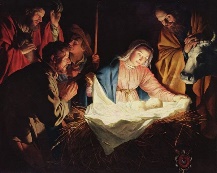 Saturday 24/12/22: 18:30: Christmas Eve Family Mass.Saturday 24/12/22: 23:30:                                 Christmas Carol Service                               Saturday 24/12/22: 12:00:                               Christmas midnight massSunday 25/12/22: THE NATIVITY OF THE LORD (CHRISTMAS)09:00: CHRISTMAS MASS11:00: CHRISTMAS MASSMonday 26/12/22:  ST STEPHEN, The First Martyr:  Mass: 10:00.Tuesday 27/12/2022:  ST JOHN, Apostle & Evangelist: Mass: 10:00.Wednesday 28/12/22: The Holy Innocents, Martyrs: NO MASS.Thursday 29/12/22: ST THOMAS BECKET, Bishop & Martyr, Patron of the Parish Clergy.  Mass: 10:00Friday 30/12/22: THE HOLY FAMILY OF JESUS, MARY AND JOSEPH:  Mass: 10:00:Saturday 31/12/22: 7th DAY IN THE OCTAVE OF CHRISTMAS:  Mass 10:00 and 18:00Sunday 01/01/23: SOLEMNITY OF MARY, THE HOLY MOTHER OF GOD: Mass at 09:00 and 11:00Sunday 25th december 2022THE NATIVITY OF THE LORD (CHRISTMAS)&1ST JANUARY 2023The Feast of the Holy FamilyMASS INTENTIONS FOR BOTH WEEKSSat 24th	08.30	Confessions / Exposition/Adoration09:15	Joe Heraty R.I.P.Sun 25th	09:00	Parishioners11:00	Mary McDonald R.I.P._____________________________________________________________Mon 26th	10:00	Joe Heraty R.I.PTues 27th	St Lucy, Virgin & Martyr	10:00	Joan Downey - wellbeingWed 28th	CHURCH & OFFICE CLOSEDThurs 29th	10.00	For the soul of:		Bernardo Felix Da Silva.Fri 30th	10:00	Arokiasamy family Sat 31st	10:00 	Timothy Cronin (Anniv.)Sun 1st 	09:00	Eddie & Steve Foley (Anniv.)	11:00	Ava Cutts: ThanksgivingMon 2nd	09:15	Anna Ponzini R.I.P.Tues 3rd	09:15	Kathleen Rochford & familyWed 4th	CHURCH & OFFICE CLOSEDThurs 5th	Eddie Sharkey (Anniv.)Fri 6th	Feast of the Epiphany	09:15	Arokiasamy family Intentions	19:00	Parishioners	Sat 7th	09:15	Steve Wiles R.I.P (16th Anniv.)	18:00	Mary Welsh (Anniv.)CRIB APPEAL 2022: CATHOLIC CHILDREN’S SOCIETYDonations for this appeal can be put in the box on the sanctuary.  ST HELEN’S 50–50 FUND DEC. 2022 DRAW(A Christmas Bonus of £15 was added to each prize).1st Prize £75:  Linda Lloyd - No 78.2nd Prize £60: Antony Jeffery - No 1033rd Prize £45: Chris Fanning - No 117Congratulations to all of our winners.Cheques of £408.75 (each) were issued to three of the Charities voted for by the membership of the Fund.  They are:1. Mary's Meals.2. Peace Hospice Care. 3. Sick and Retired Clergy.£408.75 has gone into the St Helens Church Funds. From this, a cheque for £200 has been issued to the St Vincent De Paul St Helen's/             St Michaels group.BAPTISMAL PREPARATIONThe next monthly session will take place on Saturday 14th January 2023, in the Parish Hall at 10.00 with Deacon Liam.  If you would like to attend this or another session (2nd Saturday of each month), please email the Parish Office watfordnorth@rcdow.org.uk with your details.A BIG THANK YOUTo those who put up and decorated the Christmas Tree and set up the crib.  We know that you have worked tirelessly to make our ‘Church’ a beautiful witness to the Nativity.Lee MaskellIt is with great sadness that we announce the sudden death of Lee Maskell who was an employee at Ginders Funeral Directors.  We pray for his family and we pray that perpetual light will shine upon him.  May his soul rest in peace.CONFIRMATION 2022Information regarding the next programme will be available in the New Year.HEALTH/SAFETY OVER CHRISTMASAt this time of year, please be mindful of your personal safety at all times when using the Church.   For example, slippery paths and steps which may have fallen leaves and other debris covering them. In the event of an accident, it must be recorded on an Accident Form.  (forms are available in the Sacristy and Hall kitchen).WORKING AT HEIGHTUnder no circumstances should volunteers carry out any work at height without prior agreement with the parish priest; this is to ensure their safety. CANDLESWhen visiting the church over Christmas, please be mindful that lots of candles are lit during this period. Most importantly, when lighting a candle, make sure there is nothing flammable anywhere near it.If our Christianity is merely a set ofexterior practices camouflaging a life of compromise with the weakness and hypocrisy of the world, we fail in our mission to manifest the hidden Nature of God to men in our own lives.  We fail to let people know, by the spirituality and purity and strength of our own lives, that God is love, and that he loves them all as he loves his own son, and that he wants them all to recover their true identity as his sons and daughters.by Thomas MertonThought for the week:   Christmas is not a time nor a season, but a state of being.  To cherish peace and goodwill, to be plenteous in mercy, is to have the real spirit of Christmas.With courage you will dare to take risks, have the strength to be compassionate, and the wisdom to be humble.  Courage is the foundation of integrity.  Life is short, break the rules.  Forgive quickly, kiss slowly, love truly, laugh uncontrollably and never regret anything that makes you smile.Mark Twain